3. Arbeitsblatt: Wo hörst du ein…? Am Anfang, in der Mitte oder am Ende des Wortes?T, t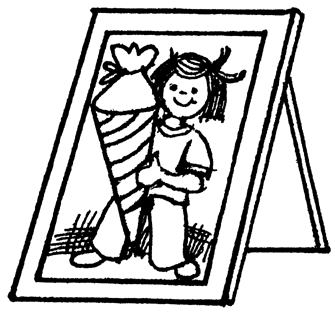 L, l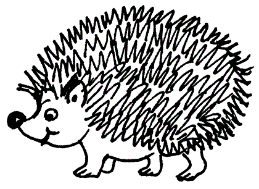 H, h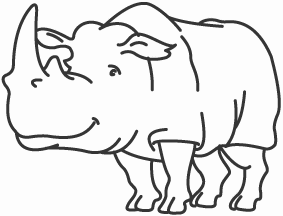    N, n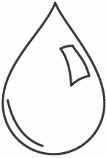 K, k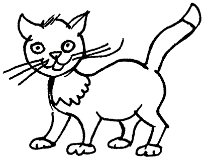 O, o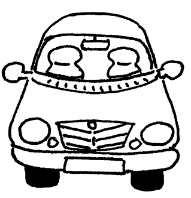 L, l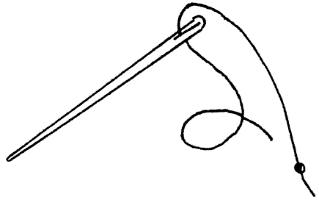 R, r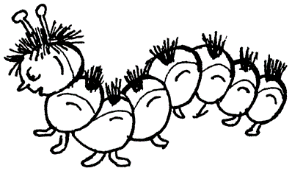 M, m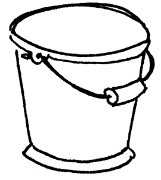 